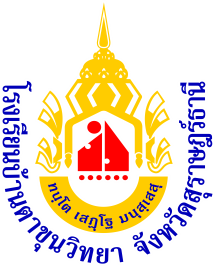 แผนการจัดการเรียนรู้รายวิชา............................. รหัสวิชา...............ภาคเรียนที่……….ปีการศึกษา……….โดยนาย/นาง/นางสาว……………………………………………….ตำแหน่ง …………วิทยฐานะ………………กลุ่มสาระการเรียนรู้……………………………………..โรงเรียนบ้านตาขุนวิทยา อำเภอบ้านตาขุน  จังหวัดสุราษฎร์ธานีสำนักงานเขตพื้นที่การศึกษามัธยมศึกษาสุราษฎร์ธานี ชุมพรสำนักงานคณะกรรมการการศึกษาขั้นพื้นฐานกระทรวงศึกษาธิการบันทึกข้อความ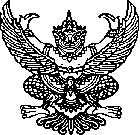 ส่วนราชการ	โรงเรียนบ้านตาขุนวิทยาที่       ……..../............				วันที่..............เดือน…...........................พ.ศ…................เรื่อง   รายงานการจัดทำแผนการจัดการเรียนรู้ รายวิชา.................................... ชั้นมัธยมศึกษาปีที่........................         ประจำภาคเรียนที่................ปีการศึกษา...................เรียน	ผู้อำนวยการโรงเรียนบ้านตาขุนวิทยา	ข้าพเจ้า ............................................. ตำแหน่ง.............. วิทยฐานะ ........................ กลุ่มสาระการเรียนรู้.............................. ได้รับมอบหมายให้สอนรายวิชา................................................ รหัสวิชา............ จำนวน.......หน่วยกิต ระดับชั้น............................ ประจำภาคเรียนที่............ ปีการศึกษา................. ข้าพเจ้าจึงได้วิเคราะห์  สาระและมาตรฐานการเรียนรู้  ตัวชี้วัด  คำอธิบายรายวิชา  โครงสร้างรายวิชา  เพื่อจัดทำแผนการจัดการเรียนรู้  ซึ่งสอดคล้องกับหลักสูตรสถานศึกษาเทียบเคียงมาตรฐานสากลของโรงเรียนบ้านตาขุนวิทยา พุทธศักราช 2565 และตามหลักสูตรแกนกลางการศึกษาขั้นพื้นฐาน พุทธศักราช 2551 โดยจัดกิจกรรมการเรียนการสอนที่เน้นผู้เรียนเป็นสำคัญ ดังนั้นจึงขออนุมัติใช้แผนการจัดการเรียนรู้ดังกล่าว เพื่อใช้ในการจัดกิจกรรมการเรียนการสอนให้เกิดประสิทธิภาพสูงสุด และเพื่อพัฒนาคุณภาพผู้เรียนให้บรรลุเป้าหมายของ    หลักสูตร ฯ  ต่อไปจึงเรียนมาเพื่อโปรดพิจารณาอนุมัติ       ลงชื่อ .........................................................                (...........................................................)                                                              	                          ตำแหน่ง................................................คำอธิบายรายวิชาพื้นฐานรายวิชา..............................รหัสวิชา..................... กลุ่มสาระการเรียนรู้............................ชั้นมัธยมศึกษาปีที่................  ภาคเรียนที่.............  เวลา...........ชั่วโมง  จำนวน.......หน่วยกิต----------------------------------------------------------------------------------------------------------------------------	(ย่อหน้าที่ 1) มีความรู้ความเข้าใจเรื่อง .......................................................................................................................................................................................................................................................................................................................................................................................................................................................................................................................................................................................................................................	(ย่อหน้าที่ 2) โดยใช้ทักษะกระบวนการ...............................................................................................................................................................................................................................................................................................................................................................................................................................................................................................................................................................................................................................................(ย่อหน้าที่ 3) มุ่งเน้นให้ผู้เรียนสามารถ ( คุณธรรม/จริยธรรมที่อยากให้เกิด) .....................................................................................................................................................................................................................................................................................................................................................................................................................................................................................................................................................................................รหัสตัวชี้วัด........................................................................................................................................................................................................................................................................................................................................................................................................................................................................................................................................................................................................................................................................................................................................................................................................................................................................................................................................................................................................................................................................………………………………………………………………………………………………………………………………………………………………….รวมทั้งหมด ………… ตัวชี้วัดโครงสร้างรายวิชา………………………….รหัสวิชา ………………  ชั้นมัธยมศึกษาปีที่ ............. เวลา..............ชั่วโมง/ปี สัดส่วนคะแนน  ระหว่างภาค : ปลายภาค .......... : ………แผนการจัดการเรียนรู้แผนการจัดการเรียนรู้ที่...........รหัสวิชา.................รายวิชา .................................. ระดับชั้นมัธยมศึกษาปีที่ ............... ภาคเรียนที่............ปีการศึกษา.................เวลา .......... ชั่วโมง จำนวน..........หน่วยกิตหน่วยการเรียนรู้ย่อยที่.... เรื่อง ............................  เวลา................ชั่วโมงชื่อผู้สอน …………………………………..  ใช้สอน  ชั้น ม. …./…. วันที่..................................เวลา.................						  ชั้น ม. …./…. วันที่..................................เวลา.................ชั้น ม. …./…. วันที่..................................เวลา.................ชั้น ม. …./…. วันที่..................................เวลา.................ชั้น ม. …./…. วันที่..................................เวลา.................1. มาตรฐานการเรียนรู้/ตัวชี้วัด1.1 มาตรฐาน .................................................................................................................................................................................................................................................................................................................................................................................................1.2.ตัวชี้วัด.................................................................................................................................................................................................................................................................................................................................................................................................2. สาระสำคัญ........................................................................................................................................................................................... ............................................................................................................................................................................................................................................................................................................................................................................................................3. จุดประสงค์การเรียนรู้ (จุดประสงค์เชิงพฤติกรรมเพื่อให้บรรลุตามตัวชี้วัด)........................................................................................................................................................................................... ............................................................................................................................................................................................................................................................................................................................................................................................................4. สาระการเรียนรู้4.1 ด้านความรู้ (Knowledge)...................................................................................................................................................................................................................................................................................................................... 	4.2 ด้านทักษะ/ กระบวนการ (Process)...................................................................................................................................................................................................................................................................................................................... 	4.3 ด้านคุณลักษณะอันพึงประสงค์ (Attitude) รักชาติ ศาสน์ กษัตริย์		 อยู่อย่างพอเพียง	           ซื่อสัตย์สุจริต มุ่งมั่นในการทำงาน			 มีวินัย			 รักความเป็นไทย        ใฝ่เรียนรู้				 มีจิตสาธารณะ4.4 ด้านสมรรถนะสำคัญของผู้เรียน ความสามารถในการสื่อสาร : ............................................................................................................................ ความสามารถในการคิด : ………………………………………………………………….........................……...........……....... ความสามารถในการแก้ปัญหา  :  .................................................................................................................... ความสามารถในการใช้ทักษะชีวิต  :  ……..............……………………………………….....…….……….............…….…... ความสามารถในการใช้เทคโนโลยี  :  …………...............…………………………………......……………............….….…..4.5 ด้านคุณลักษณะของผู้เรียนตามหลักสูตรมาตรฐานสากล เป็นเลิศวิชาการ			 สื่อสารสองภาษา		 ล้ำหน้าทางความคิด ผลิตงานอย่างสร้างสรรค์		 ร่วมกันรับผิดชอบต่อสังคมโลก4.6 บูรณาการตามหลักปรัชญาของเศรษฐกิจพอเพียง	1. หลักความพอประมาณ :  ................................................................................................................................	2. หลักความมีเหตุผล : ........................................................................................................................................	3. หลักภูมิคุ้มกัน : ................................................................................................................................................	4. เงื่อนไขความรู้	 : ...............................................................................................................................................	5. เงื่อนไขคุณธรรม : ...........................................................................................................................................5. ทักษะผู้เรียนในศตวรรษที่ 21 (3R8C)5.1 ทักษะในสาระวิชาหลัก (3Rs) 5.1.1   Reading (อ่านออก) 		5.1.2   (W)Riting (เขียนได้)		5.1.3   (A)Rithemetics (คิดเลขเป็น)5.2 ทักษะการเรียนรู้และนวัตกรรม (8Cs)		5.2.1   Critical Thinking and Problem Solving (มีทักษะในการคิดวิเคราะห์ การคิดอย่างมีวิจารณญาณ และแก้ไขปัญหาได้)		5.2.2   Creativity and Innovation (มีทักษะการคิดอย่างสร้างสรรค์และคิดเชิงนวัตกรรม)		5.2.3   Cross-cultural understanding (ความเข้าใจในความแตกต่างและกระบวนการคิดของแต่ละวัฒนธรรม)      		5.2.4   Collaboration teamwork and leadership (ความร่วมมือ การทำงานเป็นทีม และภาวะความเป็นผู้นำ)     		5.2.5   Communication information and media literacy (มีทักษะในการสื่อสารและการรู้เท่าทันสื่อ)     		5.2.6   Computing and ICT literacy (มีทักษะการใช้คอมพิวเตอร์และรู้เท่าทันเทคโนโลยี)     		5.2.7   Career and learning skills (มีทักษะอาชีพและการเรียนรู้)     		5.2.8   Compassion (มีความเมตตากรุณา มีคุณธรรม และมีระเบียบวินัย)6. ชิ้นงาน/ภาระงาน	..................................................................................................................................................................................................................................................................................................................................................7. สาระการเรียนรู้ (รายละเอียดเนื้อหาที่ใช้จัดการเรียนการสอนตามรายวิชา)	.............................................................................................................................................................................................................................................................................................................................................................................................. ....................................................................................................................................................................................................... ..........................................................................................................................................................................................................................................................................................................................................................................................................8. กิจกรรมการเรียนการสอน	กระบวนการเรียนรู้แบบ Active Learning โดยใช้เทคนิค ..................................................................................... 7. สื่อ/วัสดุอุปกรณ์/แหล่งเรียนรู้	7.1 สื่อ/อุปกรณ์				7.1.1  ....................................................................................		7.1.2  ....................................................................................7.2 แหล่งเรียนรู้				7.2.1 ....................................................................................			7.2.2 ....................................................................................8. การวัดผลและประเมิลผลการเรียนรู้9. ความคิดเห็น ( หัวหน้ากลุ่มสาระ ).....................................................................................................................................................................................................................................................................................................................................................................................................................................................................................................................................................................................................................................................................................................................................................................................................................................................................................................................						ลงชื่อ.....................................................						       (..................................................)						            ตำแหน่ง ........................... 						        วันที่ ............................................10. ความคิดเห็น (รองผู้อำนวยการกลุ่มบริหารงานวิชาการ / ผู้บริหาร / ผู้ที่ได้รับมอบหมาย).....................................................................................................................................................................................................................................................................................................................................................................................................................................................................................................................................................................................................................................................................................................................................................................................................................................................................................................................						ลงชื่อ.....................................................						       (...................................................)						ตำแหน่ง.................................................	 						           วันที่ .....................................                                      บันทึกหลังการจัดกิจกรรมการเรียนรู้ที่.....รหัสวิชา ......................รายวิชา................................. ชั้นมัธยมศึกษาปีที่ ................1. ผลการจัดกิจกรรมการเรียนรู้...........................................................................................................................................................................................................................................................................................................................................................................................................................................................................................................................................................................................................................................................................................................................................................................................................................................................................................................................................................................................................................................................................................................................................................................................................................................................................................................................................................................................................................................................................................................................................................................................................................................................................................................................................................................................................................................................................................................................................................................................................................2. ปัญหา อุปสรรค......................................................................................................................................................................................................................................................................................................................................................................................................................................................................................................................................................................................................................................................................................................................................................................................................................................................................................................................................................................................................................................................................................................3. ข้อเสนอแนะ / แนวทางแก้ไข......................................................................................................................................................................................................................................................................................................................................................................................................................................................................................................................................................................................................................................................................................................................................................................................................................................................................................................................................................................................................................................................................................................						ลงชื่อ...................................................................ผู้สอน							 (.......................................................)						         วันที่.............เดือน.................พ.ศ..........ความเห็นของหัวหน้ากลุ่มสาระ..................................................................................................................................................................................ลงชื่อ .................................................................       (……………………………………………………….)ตำแหน่ง หัวหน้ากลุ่มสาระการเรียนรู้..............................ความเห็นของหัวหน้ากลุ่มบริหารงานวิชาการ..................................................................................................................................................................................ลงชื่อ .................................................................        (……………………………………………………….)   ตำแหน่ง หัวหน้ากลุ่มบริหารงานวิชาการความเห็นของรองผู้อำนวยการกลุ่มบริหารงานวิชาการ............................................................................................................................................................................................................................................................................................................................................................................ลงชื่อ ..........................................................     (นางกัญจนา  สมชาติ)ตำแหน่ง รองผู้อำนวยการกลุ่มบริหารงานวิชาการความเห็นของผู้อำนวยการโรงเรียน      อนุมัติ      ไม่อนุมัติ  ว่าที่ ร.อ. ...............................................       (ภูพยงค์  คงชนะ)   ตำแหน่ง ผู้อำนวยการโรงเรียนบ้านตาขุนวิทยาลำดับที่ชื่อหน่วยการเรียนรู้มาตรฐานการเรียนรู้ /ตัวชี้วัดสาระสำคัญเวลา(ชั่วโมง)คะแนนภาระงาน/ชิ้นงานรวบยอด12รวมรวมรวมรวมคะแนนปลายภาคคะแนนปลายภาคคะแนนปลายภาคการทดสอบคะแนนปลายภาคคะแนนปลายภาคคะแนนปลายภาคภาระงาน/ การปฏิบัติ	รวมทั้งรายวิชา	รวมทั้งรายวิชา	รวมทั้งรายวิชา	รวมทั้งรายวิชา100 ครูนักเรียนขั้นนำเข้าสู่บทเรียน (Introduction)  (..... นาที)1. ................................................................................................................................................................................................................................... 2. ...................................................................................................................................................................................................................................1. ................................................................................................................................................................................................................................... 2. ...................................................................................................................................................................................................................................3.....................................................................................................................................................................................................................................3.....................................................................................................................................................................................................................................ขั้นนำเสนอเนื้อหา (Presentation) (๑๐ นาที)4...................................................................................................................................................................................................................................... 5.....................................................................................................................................................................................................................................4...................................................................................................................................................................................................................................... 5.....................................................................................................................................................................................................................................ขั้นฝึก (Practice) (๕ นาที)6. ...................................................................................................................................................................................................................................6. ...................................................................................................................................................................................................................................ขั้นนำไปใช้ (Production) (๒๕ นาที)7.................................................................................................................................................................................................................................... 8. ................................................................................................................................................................................................................................... 9. ................................................................................................................................................................................................................................... 7. .................................................................................................................................................................................................................................. 8. ................................................................................................................................................................................................................................... 9. ...................................................................................................................................................................................................................................  ครูนักเรียนขั้นสรุป (Conclusion) ( …… นาที)ขั้นสรุปบทเรียน (……นาที)			 10.................................................................................................................................................................................................................................... 11.................................................................................................................................................................................................................................... 10.................................................................................................................................................................................................................................... 11.................................................................................................................................................................................................................................... วิธีวัดเครื่องมือเกณฑ์การประเมินK :  ด้านความรู้1. .......................................................2. .......................................................3. .......................................................1. ...............................................2. ...............................................3. ...............................................1. ...............................................2. ...............................................3. ...............................................P : ด้านทักษะและกระบวนการ4. .......................................................5. .......................................................6. .......................................................4. ...............................................5. ...............................................6. ...............................................4. ...............................................5. ...............................................6. ...............................................A : ด้านคุณลักษณะอันพึงประสงค์7. .......................................................8. .......................................................7. ...............................................8. ...............................................7. ...............................................8. ...............................................